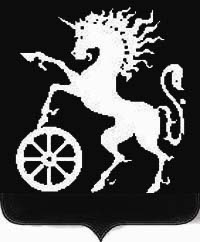 РОССИЙСКАЯ ФЕДЕРАЦИЯКРАСНОЯРСКИЙ КРАЙБОГОТОЛЬСКИЙ ГОРОДСКОЙ  СОВЕТ ДЕПУТАТОВПЯТОГО СОЗЫВАР Е Ш Е Н И Е05.12.2019                                        г. Боготол                                        № 18-250О награждении Тимофеева Сергея Павловича Почётной грамотойБоготольского городского Совета депутатов     	В соответствии с решением Боготольского городского Совета депутатов от 18.11.2004 № 15-333 «О Почётной грамоте и Благодарственном письме Боготольского городского Совета», за заслуги в развитии и повышении экономического потенциала города, улучшении условий жизни горожан, многолетний добросовестный труд, руководствуясь ст. 70 Устава города, Боготольский городской Совет депутатов  РЕШИЛ:Наградить Тимофеева Сергея Павловича, депутата Боготольского городского Совета депутатов,  главного инженера ООО «Скиф», Почётной грамотой Боготольского городского Совета депутатов.      2. Решение вступает в силу со дня подписания.Председателя Боготольского городскогоСовета депутатов                                                                          А.М. Рябчёнок